Нейропсихологические игры в логопедической работе с детьми дошкольного возраста с ТНРИгра – это ведущая деятельность ребёнка с рождения и до младшего школьного возраста. Она ненавязчиво учит социальным нормам, развивает умения и навыки ребёнка. В игре у дошкольника растёт интерес и мотивация к занятиям. Именно поэтому нейропсихологические игры стоит рассматривать, как одно из средств коррекционной работы с детьми. Нейропсихология – наука, изучающая психические процессы, происходящие в головном мозге. С помощью неё мы понимаем, как работает наше внимание, память, ориентация в пространстве, восприятие окружающего мира и другое. Нейропсихологические игры не заменяют полноценное обучение, а помогают и корректируют различные нарушения развития детей. Научные исследования выявили, что определенные физические движения оказывают влияние на развитие интеллекта человека. На основании полученных выводов возникла новая система — образовательная кинезиология, направленная на изучение связей ум-тело и оптимизацию деятельности мозга через физические движения. Эффективность нейроигр состоит в том, что они являются прежде всего здоровьесберегающей технологией. Посредством применения нейроигр замечено улучшение когнитивного развития дошкольников.Целью использования нейроигр в логопедии является создание условий для интеллектуального, психомоторного развития детей.С помощью нейроигр решаются следующие задачи:стимулирование и запуск речевых процессов;формирование когнитивных способностей;развитие познавательной сферы;снятие психоэмоционального напряжения. В работе логопеда часто встречаются дети не только с нарушениями речи, но и те, у которых наблюдаются трудности в обучения и проблемы поведения, им трудно сосредоточиться на занятии, упорядочить и запомнить информацию, тяжело быстро переключаться с одного задания на другое, круг таких детей достаточно широк в современном мире.  А также есть дети с дефицитом внимания, гиперактивностью, повышенной импульсивностью, с различными задержками и дефицитами психического развития.У детей с ОВЗ часто наблюдаются пониженная работоспособность и быстрая утомляемость. Логопедические занятия для таких дошкольников — это тяжелый труд. Использование в логопедической практике инновационных технологий служит эффективным дополнением к общепринятым классическим технологиям и методикам. Находясь на границе соприкосновения педагогики, психологии и медицины логопедия использует в своей практике наиболее эффективные, нетрадиционные для неё методы и приёмы смежных наук. Одна из разновидностей нейропсихологических игр "Нейроладошки", она может стать отличным тренажёром по развитию ритма, формированию фонематического восприятия, автоматизации звуков в слогах, словах, чистоговорках, при отработке слоговой структуры слова.Что развивают "Нейроладошки"?Переключение. Это способность быстро переключаться с одной задачи на другую и эффективно работать над каждой из них. Если задачи слишком сложны или требуют большого умственного напряжения, то переключение между ними может быть более затруднительным. Поэтому детям важно развить такой навык как переключение.Концентрацию внимания. Это способность сосредоточиться на задаче или объекте и игнорировать все остальное вокруг. Это важное качество, которое позволяет детям лучше учиться, работать и достигать своих целей. Важно понимать, что концентрация внимания — это навык, который требует практики. Чем больше мы упражняемся в сосредоточении на задаче или объекте, тем лучше мы становимся в этом деле.Межполушарные связи. Межполушарные связи позволяют нам обрабатывать информацию и принимать решения, используя оба полушария головного мозга. Например, при чтении мы используем левое полушарие для обработки языковой информации, а правое — для обработки визуальной информации. Межполушарные связи позволяют нам объединять эти различные виды информации и создавать целостное представление о мире. Межполушарные связи также играют важную роль в развитии креативности и интуиции. Исследования показывают, что люди, у которых развиты межполушарные связи, более творчески мыслят и лучше справляются с нестандартными задачами.Проприоцепцию — это способность нашего организма воспринимать и оценивать положение и движение своих конечностей, а также тела в целом в пространстве. Одним из самых эффективных способов развития проприоцепции является занятия спортом и нейрогимнастика.Кистевой праксис. Играя в нейроладошки дети  развивают мелкую моторику рук, координацию движений и улучшают кровообращение в кистях.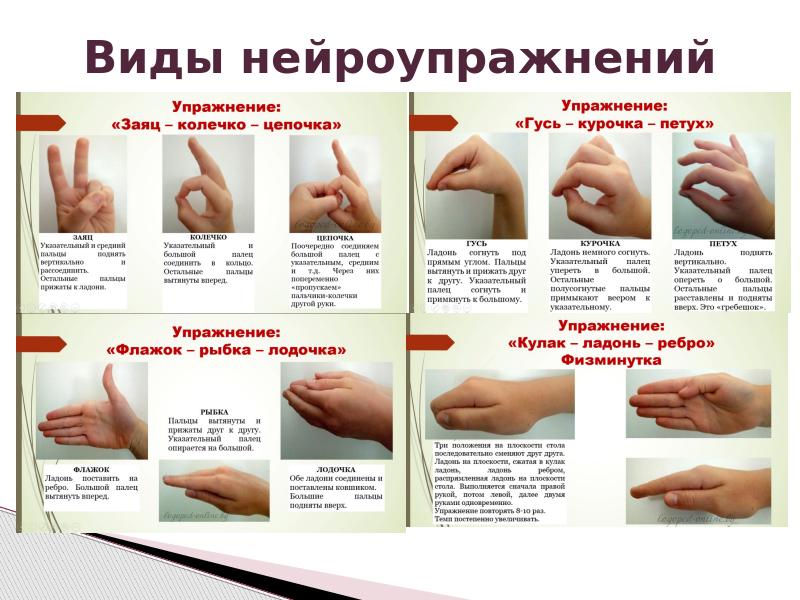 Упражнение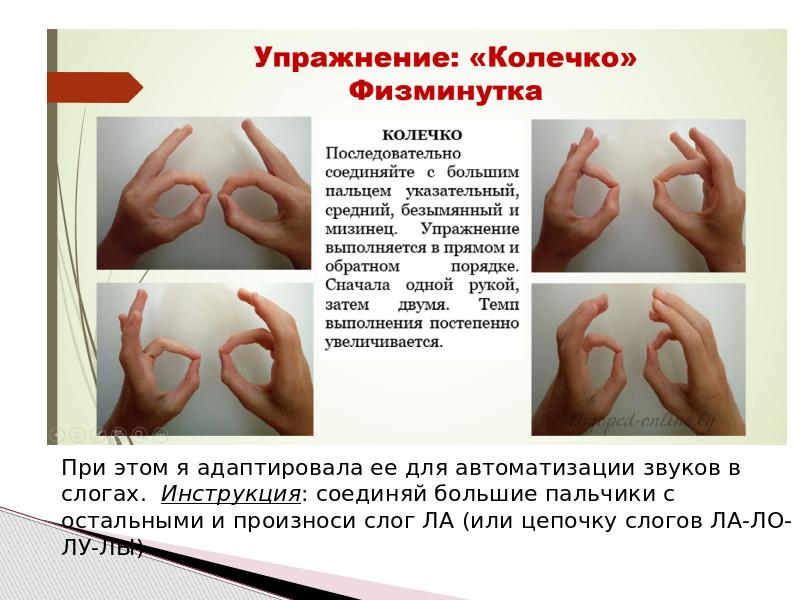 Упражнение "Колечко" можно адаптировать для автоматизации звуков в слогах. Инструкция: соединяй большие пальчики с остальными и произноси слог ЛА (или цепочку слогов ЛА-ЛО-ЛУ-ЛЫ)Если нейроладошки разместить на доске, как показано на фото, то в данной игре можно проработать такой навык, как пространственная ориентация. Закрепляем стороны «лево — право», «верх — низ». Например, «Пройди первую дорожку снизу» или «Пройди дорожку слева направо, справа налево».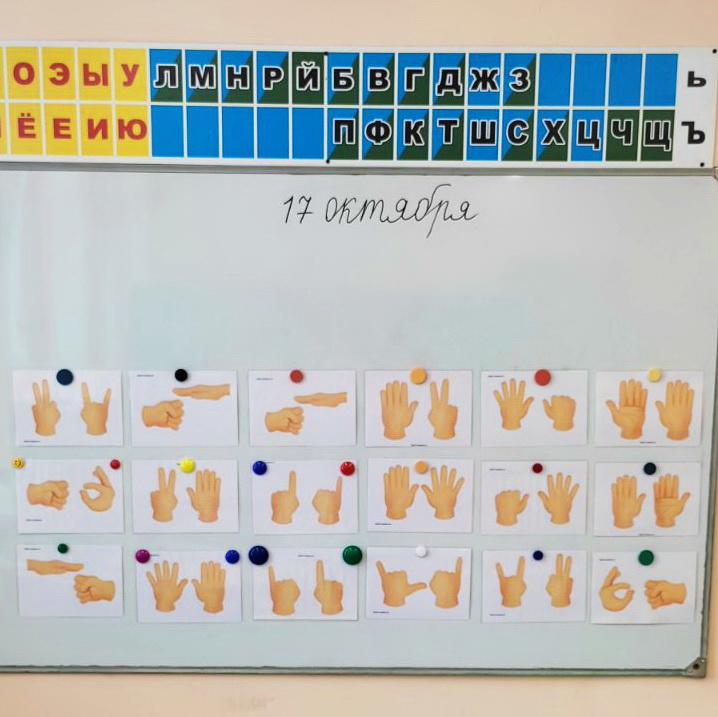 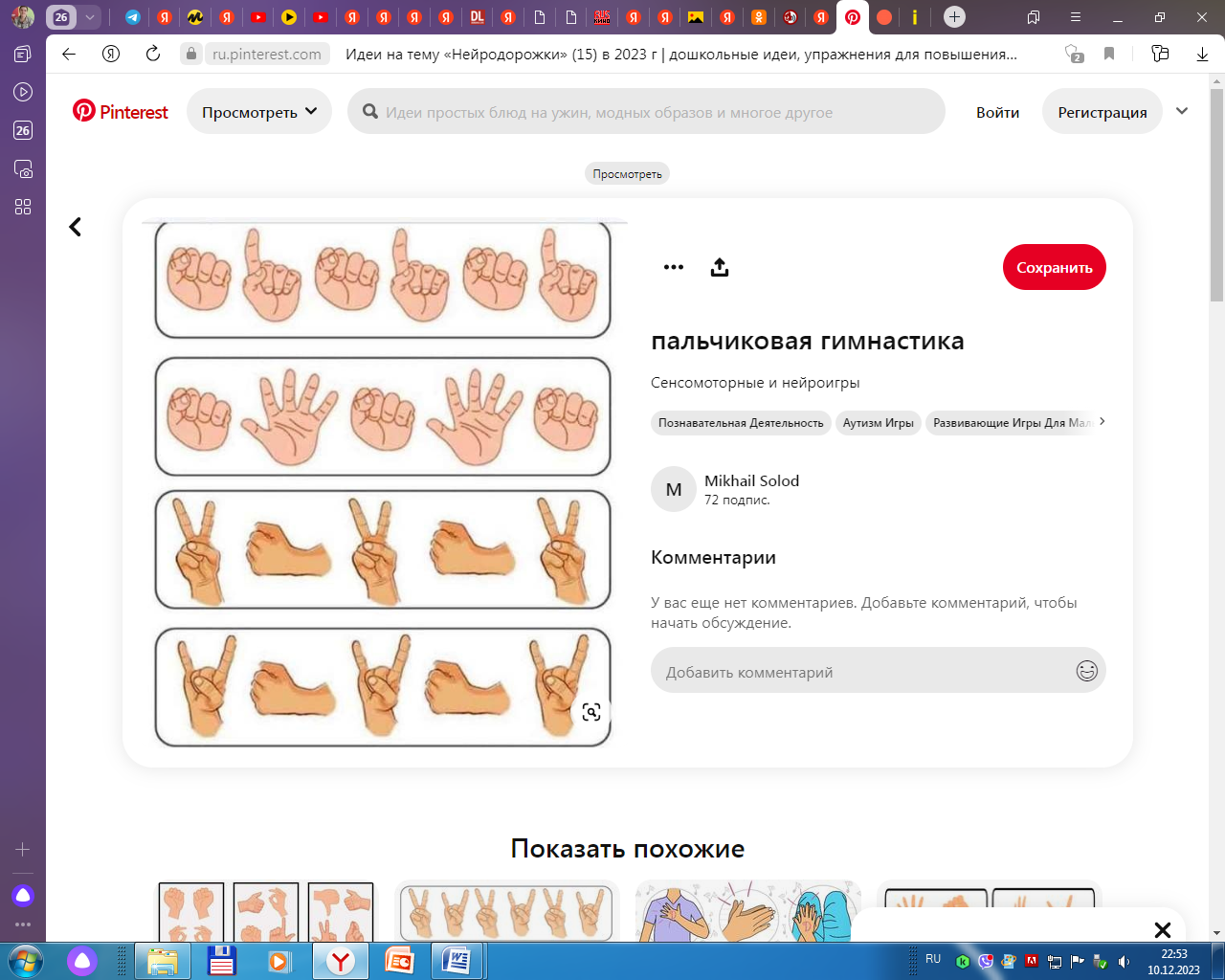 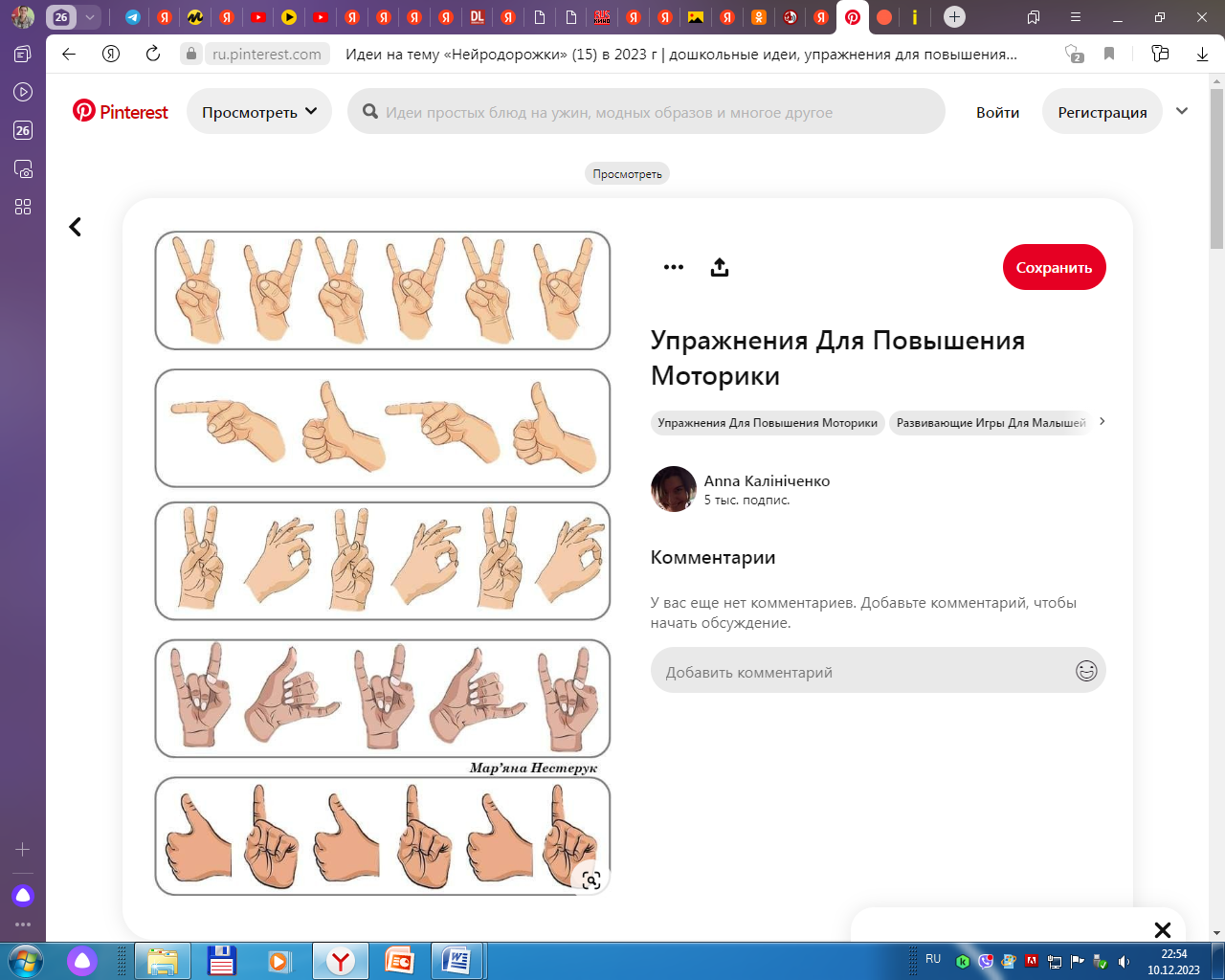 Пособие основывается на таких критериях, как:- включение в работу обоих полушарий головного мозга за счет параллельности двух и более действий, выполняемых одновременно;- работа с ритмом как основой речи;- использование всех каналов восприятия: визуальной, аудиальной и кинестетической;- одновременное использование речи и движений;- минимальное мышечное напряжение – в игру можно играть длительное время, не уставая.В работе логопедом используются таблицы на различные автоматизируемые и дифференцируемые звуки с указанием положения или движения для правых и левых ладошек.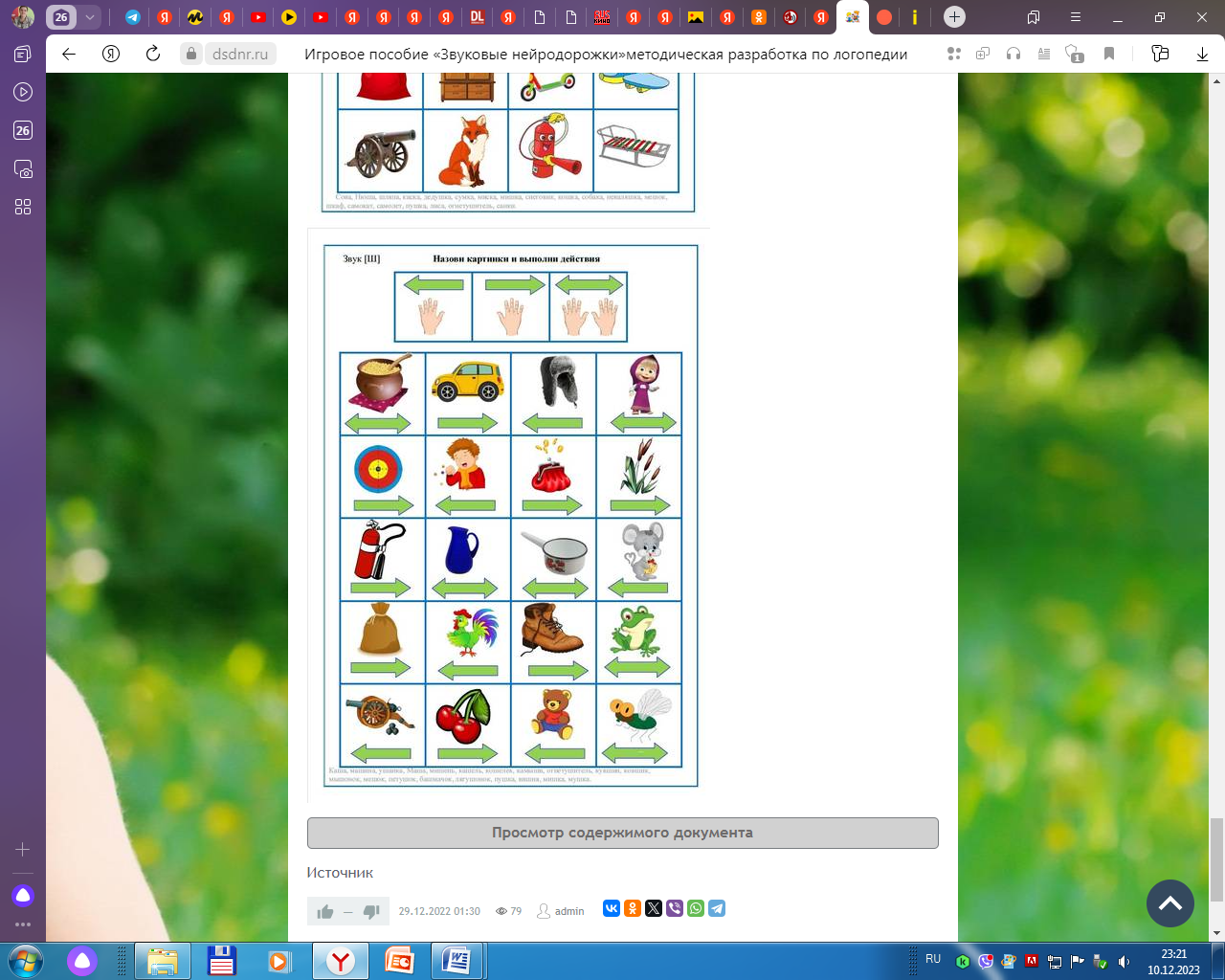 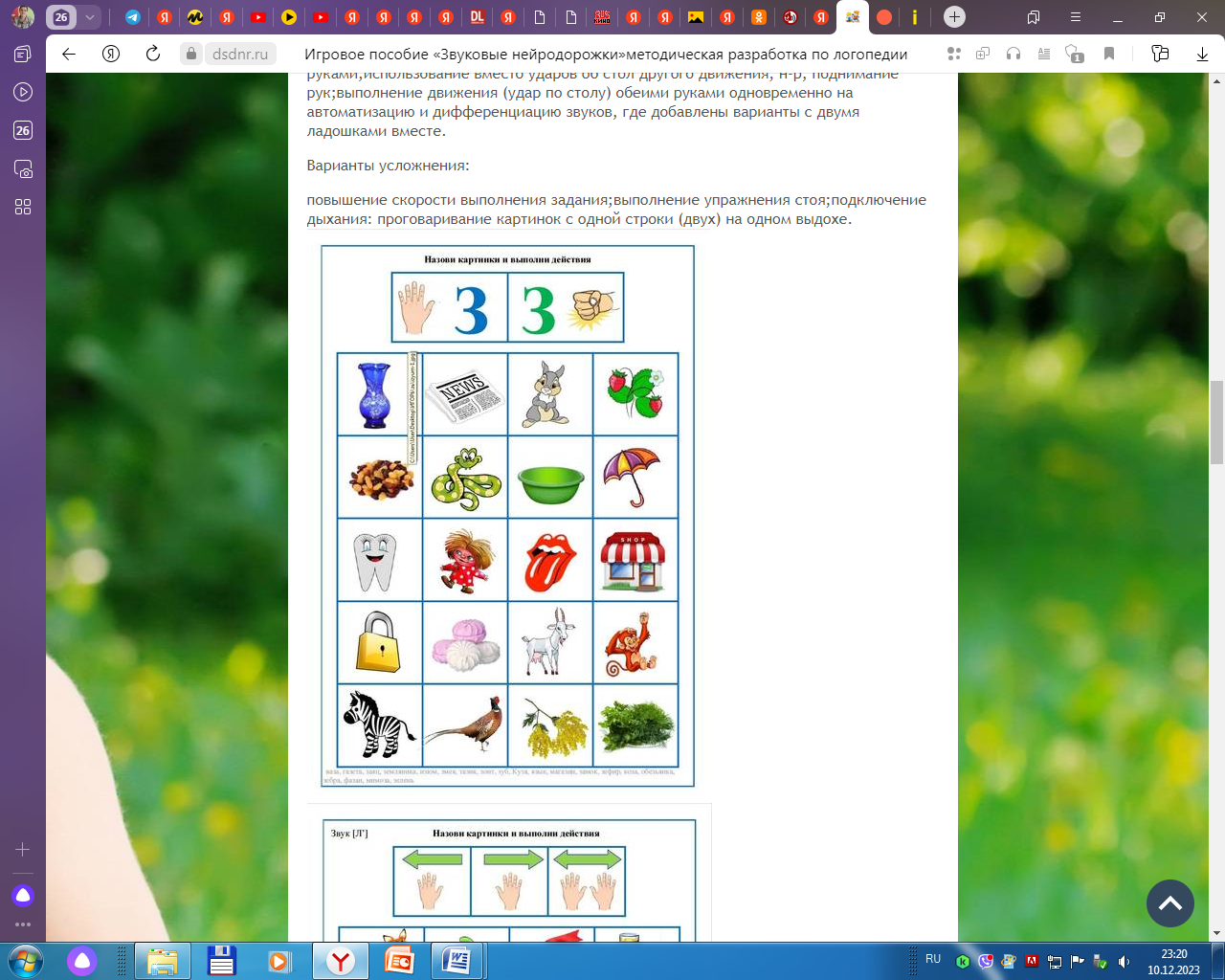 Варианты использования:- выполнение движения в соответствии с ладошкой, без называния картинки;- использование массажных ковриков при ударах руками;- использование вместо ударов об стол другого движения, например, поднимание рук.Варианты усложнения:- повышение скорости выполнения задания;- выполнение упражнения стоя;- подключение дыхания: проговаривание картинок с одной строки (двух) на одном выдохе;- усложнение в виде добавления движения, например, хлопка (движения ногой, двумя, перекладывания или отбивания мячом) после называния каждой картинки (через 2-3 картинки).Подводя итог, следует отметить, что регулярное использование нейроигр в логопедической работе оказывает положительное влияние на коррекционный процесс обучения, развитие интеллекта и улучшает состояние физического, психического, эмоционального здоровья и социальной адаптации детей, снижает утомляемость, повышает способность к произвольному контролю, что в свою очередь, способствует более успешной коррекции недостатков развития дошкольников с ТНР. Игру можно использовать для развития фонематического восприятия или для дифференциации звуков.Инструкция: если услышишь звук Ш - ставь кулак, звук Ж - ставь ладонь;если услышишь звук С - ставь кулак, звук З - ребро, звук Ц - ладонь.